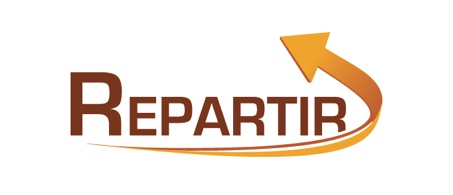 BULLETIN D'INSCRIPTION URCL 24 AU 28 AVRIL 2024 Paris/ParisDOSSIER 24 - 007 A retourner à l’URCL avant le 30 Septembre 2023 par courrier postal à l’adresse suivante : URCL - Immeuble Loire - BC 500.11, 6 Pl. Oscar Niemeyer, 94800 VillejuifOu par email : urcl-parisidf@orange.fr avec votre acompte  ainsi que la copie de la pièce d’identité avec laquelle vous partirez. VOS COORDONNEES – A INSCRIRE TRES LISIBLEMENT EN CAPITALES1ère personneNom Prénom 2ème personne (le cas échéant) vivant à la même adresse (en cas d’adresse différente, merci de remplir 2 bulletinsNom  Prénom  Merci de joindre  un scan très lisible et en couleur de votre pièce d’identité à votre inscriptionAdresseNuméro de téléphone fixe Portable  EmailLES PRIXCONTRAT REALISE SUR UNE BASE DE 26 PARTICIPANTS : 970 €Ce prix comprend :L’assistance aéroport au départLes vols directs Paris / Barcelone /Paris avec Easyjet et 1 bagage cabine 45x36x20 maximum 15kg  + 1 bagage à main4 nuits à l’hôtel 4**** Estival Park.La pension complète du déjeuner J1 au petit-déjeuner J5.Les boissons aux repas : eau + ¼ de vin.Les services guidés après-midi J2 et J3.L ’entrée à Mistral Bonzaï.Les soins spécifiés dans l’encadréLe transport privé selon programme L ’assistance durant le séjour.L’assurance assistance rapatriementCe prix ne comprend pasLes assurances annulation / bagages Formule : 25 € par personneLe supplément chambre individuelle : 135 € par personne limité à 3Un bagage en soute 20 kg : 150 € aller/retour pour 1x20 kg, Les soins en option Du jour 5LOGEMENT 	Chambre double (1 grand lit double)      Chambre Twin (2 lits simples) partagée avec…………………………………………………..……………………………………..	Chambre individuelleSUPPLEMENT / REDUCTION	Les assurances annulation / bagages Formule 1 : 25 € par personne	Je ne souhaite pas profiter des soins et je bénéficie d’une réduction de 100 € / personne ou 200 € pour 2 personnes (rayer la mention inutile)REGLEMENTJe règle l’acompte 1er acompte de 30% soit 290 € par personne : total ………………..€Solde au plus tard à 30 jours du départ : montant en fonction des éventuels ajustements et en fonction du nombre d’inscrits (Vous serez avisé du montant prélevé)Par chèque à l’ordre de Repartir (aucun règlement par chèque ne sera accepté à moins de 30 jours du départ)Par virement bancaire à :  					BNP PARIBAS	En indiquant le numéro de dossier 24/007 	IBAN: FR76 3000 4014 1200 0101 1796 447								BIC: BNPAFRPPXXX 	Par CB, Un lien de paiement sécurisé vous sera envoyé dès le groupe constitué courant septembre (vérifier vos SPAMS) 	Je reconnais avoir pris connaissance des conditions générales et particulières de vente.	Je reconnais avoir pris connaissance du programme du voyage.	J’ai envoyé le scan de ma pièce d’identité valide.					Signature (obligatoire)	Fait à ………………………………….., le………………………	CONDITIONS PARTICULIERES DE VENTE (à conserver)INSCRIPTIONAbsence de droit de rétractation pour les ventes à distance :En application des dispositions de l'article L.121-20-4 du code de la consommation l'ensemble de prestations proposées par Repartir ne sont pas soumises à l'application du droit de rétractation prévu aux articles L.121-20 et suivants du Code de la consommation en matière de vente à distance.CONDITIONS DE PAIEMENTToute inscription doit être accompagnée d’un versement minimal de 30% du montant total du voyage prévu, le solde devant être réglé au plus tard 30 jours avant le départ, le défaut de paiement pouvant entraîner l’annulation de vos prestations. Toute inscription tardive entraîne le règlement intégral le jour de la prise de commande. Aucun règlement par chèque ne sera accepté à moins de 30 jours du départ.PRIXAprès la conclusion du contrat, aucune contestation relative au prix du contrat ne pourra être prise en considération, même si Repartir ou certains de ses fournisseurs modifient leurs tarifs, notamment dans le cadre de promotions.Conformément à l’article L.211-12 du Code du Tourisme, Repartir se réserve le droit de modifier entre le jour de l’inscription et jusqu’à 20 jours avant le départ, les prix à la hausse comme à la baisse pour tenir compte de variations significatives :Du coût du transport, lié notamment au coût du carburant ;Des redevances et taxes afférentes aux prestations offertes, telles que les taxes d’atterrissage, d’embarquement et/ou de débarquement dans les ports et les aéroports ;Des taux de change appliqués au voyage.Les prix indiqués dans nos supports ont été calculés sur les courts de référence suivants : 1USD = 0,86€, 1£ = 1,19€, 1CAD = 0,67€, 1ZAR = 0,060€ (sauf mention contraire dans votre contrat). La date de prise en compte étant la date de départ du voyage et non la date d’inscription. En cas de hausse significative du prix, à plus de 8% du prix total du voyage, le Client peut annuler sans frais sa commande à condition de le notifier par écrit dans les 48 heures suivant la modification de tarif communiquée par Repartir. A défaut, des frais d’annulation tels que prévus dans ces conditions de vente sont facturés au Client.Nota : tous nos prix sont en euros et sont établis en fonction du nombre de nuits sur place et non du nombre de jours passés sur place.CONDITIONS D’ANNULATIONAnnulation du voyage du fait de l'Agence Repartir :L'agence Repartir s’engage à ne pas annuler de voyage pour un nombre insuffisant de passagers, moins de 21 jours avant la date de départ. Le client ne pourra prétendre à aucune indemnité si l’annulation est imposée par des circonstances de force majeure, pour des raisons de sécurité au-delà de ce délai.Annulation du voyage du fait du CLIENT :L’annulation émanant du client entraîne le versement de frais variables selon la date à laquelle elle intervient.  Toute modification ou annulation devra être confirmée par écrit auprès de REPARTIR.1/ Toute annulation émanant du client, à l’exclusion des exceptions ci-après mentionnées, entraîne la  perception des frais  suivants :En cas d’émission des billets avant le délai des 30 jours avant le départ, un montant forfaitaire de 300 € vous sera facturé en complément des frais de dossier.En cas d’annulation du client avant le départ : les frais de dossier, la prime d’assurances, les frais de visa, ne sont pas remboursables.-Plus de 90 jours avant le départ, il sera retenu le montant des frais de dossier, 250 € par personne-De 90 à 46 jours avant le départ, il sera retenu 30 % du coût total du voyage, par personne,-De 45 à 31 jours avant le départ, il sera retenu 50 % du coût total du voyage, par personne,-De 30 à 11 jours avant le départ, il sera retenu 75 % du coût total du voyage, par personne,-Moins de 10 jours avant le départ, il sera retenu 100 % du coût total du voyage, par personne.2/ Conditions d’annulation totale du voyage par le groupe.-De l’inscription à 99 jours avant le départ, il sera retenu le montant de l'acompte (30% au total)-De 99 à 30 jours avant le départ, il sera retenu 50 % du montant total du voyage-De 30 à 21 jours avant le départ, il sera retenu 80 % du montant total du voyage-De 20 jours au départ, il sera retenu 100 % du montant total du voyage .RESPONSABILITE :L’Agence Repartir agit en tant qu’intermédiaire entre divers prestataires. Sa responsabilité est dégagée en cas de:- Force majeure (grève, intempérie, guerre, séisme, épidémie, etc..), et ne saurait prendre en charge les frais supplémentaires occasionnés par ces événements,- Changement d’horaires ou d’aéroport,Les frais occasionnés par ces circonstances fortuites ne pourront en aucun cas donner lieu à un dédommagement. La responsabilité des compagnies aériennes participant au voyage proposé par Repartir est limitée et précisée dans la convention de Montréal du 28 mai 1999 ou les règlementations locales régissant les transports nationaux du pays concerné.
Repartir ne saurait voir sa responsabilité se substituer à celle des transporteurs français ou étrangers assurant les transferts ou le transport des passagers.IMPORTANT : BILLETS D’AVIONDans le cas de document d'identité dont le nom qui nous a été fourni ne correspond pas à celui du document officiel du client, celui-ci supportera les frais de ré-émission ou d'annulation ou se verra refuser le départ. Tout changement de nom d’un client après émission d’un billet sera considéré comme une annulation et facturé selon les conditions d'annulation partielle (voir ci-dessous).Nous établissons le billet pour le compte du client, nous le faisons sur la base des informations transmises par l’organisateur du voyage : nous ne pouvons être tenus pour responsables des conséquences quelles qu’elles soient, liées au fait que ces informations s’avèreraient erronées.En cas de défaut d’enregistrement au lieu de départ, quelle qu’en soit la cause, même en cas de force majeure, ou suite à la non présentation de documents officiels (passeport, visa, certificat de vaccination, etc...) il sera retenu 100% du montant total du voyage de même que pour l’interruption par le client de tout voyage commencé.ASSURANCE1)Responsabilité Civile ProfessionnelleL’Agence Repartir a souscrit auprès de la société HICOX un contrat d’assurance N° HA RCA PST 129016 garantissant sa Responsabilité Civile Professionnelle.2)Assistance-Rapatriement et assurances complémentairesL’Agence Repartir, en collaboration avec ASSUREVER sis TSA 30780 - 92679 COURBEVOIE CEDEX, a souscrit pour votre sécurité une assurance ASSISTANCE – RAPATRIEMENT- PROTECTION SANITAIRE (contrat 5762) incluse dans tous nos forfaits.Le souscripteur reconnaît avoir réceptionné les conditions générales de cette police de même que celles d’assurances complémentaires (annulation/ bagages etc..) dans le cas où celles-ci auraient été souscrites. (Contrat 5762)FORMULE 1 : FRAIS d’ANNULATION/BAGAGES FORMULE 2 : FRAIS d’ANNULATION « PLUS » (BAGAGES & INTERRUPTION de SEJOUR)3)Une franchise variable selon la formule sera déduite du montant de l’indemnité versée par ASSUREVER ( voir conditions générales de la Police) .Toute annulation de voyage, entrant dans le cadre de la garantie Assurance-Annulation devra être signalée directement à l'agence Repartir le jour même de la survenance par tout moyen permettant d’avoir un accusé réception.De même que tout sinistre devra être confirmé par écrit à ASSUREVER au plus tard dans les 5 jours ouvrés.En cas d’annulation du client avant le départ : les frais de dossier, la prime d’assurances, les frais de visa, ne sont pas remboursables.ATTENTION : Si l’assuré annule tardivement, ASSUREVER ne pourra prendre en charge que les frais d’annulation exigibles à la date de la survenance de l’événement générateur du sinistre. Si la souscription de la garantie est postérieure à l’apparition du motif d’annulation du voyage et à sa connaissance par l’assuré, elle ne pourra pas ouvrir droit aux indemnités.HOTELLERIELa classification des hôtels est donnée sur la base des réglementations locales et propres à chaque pays et ne correspond pas toujours à une classification européenne. Très souvent, la chambre triple correspond à un lit d’appoint dans une chambre double.Les chambres sont prévues pour 2, 3 ou 4 personnes selon la rooming-liste fournie par le responsable. Celle-ci doit parvenir 30 jours avant la date de départ. Les chambres individuelles  font l’objet d’un supplément, celui-ci  sera facturé dans le cas où l’un des participants ne trouverait pas à partager sa chambre.TRANSPORT AERIENVols réguliers et vols spéciaux :La responsabilité des compagnies aériennes est limitée au transport des passagers et de leurs bagages.
Tout retard dû à l’intensité du trafic aérien ou en cas d’événements indépendants de leur volonté (incidents techniques notamment du contrôle aérien, grèves, conditions météorologiques, etc...) ne pourra donner lieu à une indemnité. Dans tous les cas, aucune indemnisation ne pourra être demandée, ce en compensation des frais supplémentaires encourus.
Les billets d’avion non utilisés à l’aller ou au retour ne sont pas remboursables.Spécificités des vols spéciaux :Conformément au décret n°2007-669 du 2 mai 2007, le client est informé de l’identité du ou des transporteurs contractuels ou de fait, susceptibles de réaliser le vol acheté. Le vendeur informera le client de l’identité de la compagnie aérienne effective qui assurera le ou les vol(s). En cas de changement de transporteur, le client en sera informé par l’agence de voyages ou par l’organisateur de voyages, par tout moyen approprié, dès lors qu’il en aura connaissance et ce jusqu’à l’embarquement. Les compagnies de charters se réservent le droit d’effectuer des escales qui peuvent ne pas avoir été prévues au départ.
Les modalités particulières d’organisation des vols spéciaux peuvent entraîner des départs (ou retour) tardifs en pleine nuit et de même pour les arrivées. Aucune indemnité ne pourra être réclamée dans ce cas notamment au niveau du nombre de nuit à destination ou d’une diminution relative de la durée du séjour, seul étant pris en compte le nombre de jours de voyage.CESSION DU CONTRATLe(s) cédant(s) doit impérativement informer Repartir de la cession du contrat par lettre recommandée avec accusé de réception au plus tard 7 jours avant le début du voyage (15 jours pour une croisière) en indiquant précisément le(s) nom(s) et adresse(s) du/des cessionnaire(s) et des participant(s) au voyage et en justifiant que ceux-ci remplissent les mêmes conditions que lui pour effectuer le voyage.Frais de cession :A titre indicatif, les opérations consécutives à une cession de contrat pourront entraîner des frais de l’ordre de 30/500 €, selon le nombre de personnes en cause et le type de transport (notamment pour les vols réguliers lorsque les billets sont déjà émis) et de la proximité du départ.FORMALITES ADMINISTRATIVESLes formalités administratives indiquées dans nos documents s’adressent uniquement aux personnes de nationalité française. Repartir n’est pas responsable de l’inobservation par le client de ses obligations, notamment dans le cas où il se verrait refuser l’embarquement ou le débarquement et/ou infliger une amende.FORMALITES POUR LES PARTICIPANTS DES PAYS DE LA CEE – A CE JOUR -Passeport valide plus de 6 mois après le retour + visaPour plus d’information, merci de consulter le site internet du Ministère des Affaires Etrangères et du Développement International : www.diplomatie.gouv.frAutres nationalités : se renseigner auprès du consulat ou de l‘Ambassade du pays concerné)RECLAMATION SERVICE APRES VENTELorsqu’un client constate qu’un service sur place n’a pas été fourni comme prévu, il doit formuler sa réclamation aux responsables locaux afin de ne pas en subir les inconvénients pendant toute la durée du voyage ou du séjour. S’il n’obtient pas satisfaction, il doit demander à nos représentants locaux une attestation de déclassement ou de prestations non fournies. Faute de cette attestation, nous ne pouvons garantir l’issue favorable de la réclamation qui nous serait formulée.
Toute modification de prestations initialement réservées, émanant de la part du client, n’entraînera aucun dédommagement ni recours.Les observations ou réclamations sur le déroulement de nos voyages devront être transmises par le titulaire du contrat au plus tard dans les 30 jours suivant le retour, accompagnées de justificatifs de factures en cas de prestations payées directement par le client.Ce délai expiré, elles ne seront pas prises en compte par nos services auprès des fournisseurs intéressés. Les réclamations seront traitées dans les 60 jours suivant leur réception.COMPETENCEEn cas de litige, seul le tribunal de Bobigny est compétent.LES CONDITIONS GENERALES DE VENTEArticle 211-3Modifié  par Décret  n°2009-1650 du 23 décembre  2009 - art. 1Sous réserve  des exclusions  prévues  aux troisième  et quatrième  alinéas  de l'article  L. 211-7,  toute offre et toute vente de prestations de voyages ou de séjours donnent lieu à la remise de documents appropriés qui répondent  aux règles  définies  par la présente  section.En cas de vente  de titres de transport  aérien  ou de titres de transport  sur ligne régulière  non accompagnée de prestations  liées à ces transports,  le vendeur  délivre  à l'acheteur  un ou plusieurs  billets  de passage  pour la totalité  du voyage,  émis par le transporteur  ou sous sa responsabilité. Dans  le cas de transport  à la demande, le nom et l'adresse  du transporteur, pour le compte  duquel  les billets  sont émis,  doivent  être mentionnés. La facturation  séparée  des divers  éléments  d'un même  forfait  touristique  ne soustrait  pas le vendeur  aux obligations  qui lui sont faites  par les dispositions  réglementaires de la présente  section.Article R211-3-1 Créé par Décret  n°2009-1650 du 23 décembre  2009 - art. 1L'échange  d'informations précontractuelles ou la mise à disposition  des conditions  contractuelles est effectué par écrit. Ils peuvent  se faire par voie électronique  dans les conditions  de validité  et d'exercice  prévues  aux articles  1369-1  à 1369-11  du code civil. Sont mentionnés  le nom ou la raison  sociale  et l'adresse  du vendeur ainsi que l'indication  de son immatriculation au registre  prévu  au a de l'article  L. 141-3  ou, le cas échéant,  le nom, l'adresse  et l'indication  de l'immatriculation de la fédération  ou de l'union  mentionnées au deuxième alinéa  de l'article  R. 211-2.Article R211-4 Créé par Décret  n°2009-1650 du 23 décembre  2009 - art. 1
Préalablement à la conclusion  du contrat,  le vendeur  doit communiquer au consommateur les informations sur les prix, les dates et les autres  éléments  constitutifs  des prestations  fournies  à l'occasion  du voyage  ou du séjour  tels que :1° La destination,  les moyens,  les caractéristiques et les catégories  de transports  utilisés  ;2° Le mode d'hébergement, sa situation, son niveau de confort et ses principales caractéristiques, son homologation et son classement touristique correspondant à la réglementation ou aux usages du pays d'accueil  ;3° Les prestations  de restauration  proposées  ;4° La description  de l'itinéraire  lorsqu'il  s'agit d'un circuit  ;5° Les formalités  administratives et sanitaires  à accomplir  par les nationaux  ou par les ressortissants d'un autre Etat membre  de l'Union  européenne  ou d'un Etat partie  à l'accord  sur l'Espace  économique  européen  en cas, notamment,  de franchissement des frontières  ainsi que leurs délais  d'accomplissement ;6° Les visites,  excursions  et les autres  services  inclus  dans le forfait  ou éventuellement disponibles moyennant  un supplément  de prix ;7° La taille minimale  ou maximale  du groupe  permettant  la réalisation  du voyage  ou du séjour  ainsi que, si la réalisation  du voyage  ou du séjour  est subordonnée à un nombre  minimal  de participants,  la date limite d'information du consommateur en cas d'annulation  du voyage  ou du séjour  ; cette date ne peut être fixée à moins  de vingt et un jours  avant  le départ  ;8° Le montant  ou le pourcentage  du prix à verser  à titre d'acompte  à la conclusion  du contrat  ainsi que le calendrier  de paiement  du solde  ;9° Les modalités  de révision  des prix telles que prévues  par le contrat  en application  de l'article  R. 211-8  ;10° Les conditions  d'annulation  de nature  contractuelle ;11° Les conditions  d'annulation  définies  aux articles  R. 211-9,  R. 211-10  et R. 211-11  ;12° L'information concernant  la souscription  facultative  d'un contrat  d'assurance  couvrant  les conséquences de certains  cas d'annulation  ou d'un contrat  d'assistance  couvrant  certains  risques  particuliers,  notamment les frais de rapatriement en cas d'accident  ou de maladie  ;13° Lorsque  le contrat  comporte  des prestations  de transport  aérien,  l'information, pour chaque  tronçon  de vol, prévue  aux articles  R. 211-15  à R. 211-18.Article R211-5Modifié  par Décret  n°2009-1650 du 23 décembre  2009 - art. 1L'information préalable  faite au consommateur engage  le vendeur,  à moins  que dans celle-ci  le vendeur  ne se soit réservé  expressément le droit d'en modifier  certains  éléments.  Le vendeur  doit, dans ce cas, indiquer clairement  dans quelle  mesure  cette modification  peut intervenir  et sur quel éléments.En tout état de cause,  les modifications apportées  à l'information préalable  doivent  être communiquées au consommateur avant  la conclusion  du contrat.Article 211-6Modifié  par Décret  n°2009-1650 du 23 décembre  2009 - art. 1Le contrat  conclu  entre  le vendeur  et l'acheteur  doit être écrit, établi en double  exemplaire  dont l'un est remis à l'acheteur,  et signé par les deux parties.  Lorsque  le contrat  est conclu  par voie électronique, il est fait application  des articles  1369-1  à 1369-11  du code civil. Le contrat  doit comporter  les clauses  suivantes  :1° Le nom et l'adresse  du vendeur,  de son garant  et de son assureur  ainsi que le nom et l'adresse  de l'organisateur ;2° La destination  ou les destinations  du voyage  et, en cas de séjour  fractionné,  les différentes  périodes  et leurs dates ;3° Les moyens,  les caractéristiques et les catégories  des transports  utilisés,  les dates et lieux de départ  et de retour  ;4° Le mode  d'hébergement, sa situation,  son niveau  de confort  et ses principales  caractéristiques et son classement  touristique  en vertu des réglementations ou des usages  du pays d'accueil  ;5° Les prestations  de restauration  proposées  ;6° L'itinéraire  lorsqu'il  s'agit d'un circuit  ;7° Les visites,  les excursions  ou autres  services  inclus  dans le prix total du voyage  ou du séjour  ;8° Le prix total des prestations  facturées  ainsi que l'indication  de toute révision  éventuelle  de cette facturation  en vertu des dispositions  de l'article  R. 211-8  ;9° L'indication,  s'il y a lieu, des redevances  ou taxes afférentes  à certains  services  telles que taxes d'atterrissage, de débarquement ou d'embarquement dans les ports et aéroports,  taxes de séjour  lorsqu'elles ne sont pas incluses  dans le prix de la ou des prestations  fournies  ;10° Le calendrier  et les modalités  de paiement  du prix ; le dernier  versement  effectué  par l'acheteur  ne peut être inférieur  à 30 % du prix du voyage  ou du séjour  et doit être effectué  lors de la remise  des documents permettant  de réaliser  le voyage  ou le séjour  ;11° Les conditions  particulières  demandées  par l'acheteur  et acceptées  par le vendeur  ;12° Les modalités  selon  lesquelles  l'acheteur  peut saisir le vendeur  d'une réclamation  pour inexécution  ou mauvaise  exécution  du contrat,  réclamation  qui doit être adressée  dans les meilleurs  délais,  par tout moyen permettant  d'en obtenir  un accusé  de réception  au vendeur,  et, le cas échéant,  signalée  par écrit, à l'organisateur du voyage  et au prestataire  de services  concernés  ;13° La date limite  d'information de l'acheteur  en cas d'annulation  du voyage  ou du séjour  par le vendeur dans le cas où la réalisation  du voyage  ou du séjour  est liée à un nombre  minimal  de participants, conformément aux dispositions  du 7° de l'article  R. 211-4  ;14° Les conditions  d'annulation  de nature  contractuelle ;15° Les conditions  d'annulation  prévues  aux articles  R. 211-9,  R. 211-10  et R. 211-11  ;16° Les précisions  concernant  les risques  couverts  et le montant  des garanties  au titre du contrat  d'assurance couvrant  les conséquences de la responsabilité civile professionnelle du vendeur  ;17° Les indications  concernant  le contrat  d'assurance  couvrant  les conséquences de certains  cas d'annulation souscrit  par l'acheteur  (numéro  de police  et nom de l'assureur)  ainsi que celles  concernant  le contrat d'assistance  couvrant  certains  risques  particuliers,  notamment  les frais de rapatriement en cas d'accident  ou de maladie  ; dans ce cas, le vendeur  doit remettre  à l'acheteur  un document  précisant  au minimum  les risques  couverts  et les risques  exclus  ;18° La date limite  d'information du vendeur  en cas de cession  du contrat  par l'acheteur  ;19° L'engagement de fournir  à l'acheteur,  au moins  dix jours avant  la date prévue  pour son départ,  les informations suivantes  :a) Le nom, l'adresse  et le numéro  de téléphone  de la représentation locale  du vendeur  ou, à défaut,  les noms,  adresses  et numéros  de téléphone  des organismes  locaux  susceptibles  d'aider  le consommateur en cas de difficulté  ou, à défaut,  le numéro  d'appel  permettant  d'établir  de toute urgence  un contact  avec le vendeur  ;b) Pour les voyages  et séjours  de mineurs  à l'étranger,  un numéro  de téléphone  et une adresse  permettant d'établir  un contact  direct  avec l'enfant  ou le responsable  sur place de son séjour  ;20° La clause  de résiliation  et de remboursement sans pénalités  des sommes  versées  par l'acheteur  en cas de non-respect  de l'obligation  d'information prévue  au 13° de l'article  R. 211-4  ;21° L'engagement de fournir  à l'acheteur,  en temps  voulu  avant  le début du voyage  ou du séjour,  les heures de départ  et d'arrivée.Article R211-7Modifié  par Décret  n°2009-1650 du 23 décembre  2009 - art. 1L'acheteur  peut céder  son contrat  à un cessionnaire qui remplit  les mêmes  conditions  que lui pour effectuer  le voyage  ou le séjour,  tant que ce contrat  n'a produit  aucun  effet.Sauf stipulation  plus favorable  au cédant,  celui-ci  est tenu d'informer  le vendeur  de sa décision  par tout moyen  permettant  d'en obtenir  un accusé  de réception  au plus tard sept jours avant  le début du voyage. Lorsqu'il  s'agit d'une croisière,  ce délai est porté à quinze  jours.  Cette  cession  n'est soumise,  en aucun  cas, à une autorisation  préalable  du vendeur.Article R211-8Modifié  par Décret  n°2009-1650 du 23 décembre  2009 - art. 1Lorsque  le contrat  comporte  une possibilité  expresse  de révision  du prix, dans les limites  prévues  à l'article  L. 211-12,  il doit mentionner  les modalités  précises  de calcul,  tant à la hausse  qu'à la baisse,  des variations  des prix, et notamment  le montant  des frais de transport  et taxes y afférentes,  la ou les devises  qui peuvent avoir une incidence  sur le prix du voyage  ou du séjour,  la part du prix à laquelle  s'applique  la variation,  le cours  de la ou des devises  retenu  comme  référence  lors de l'établissement du prix figurant  au contrat.Article R211-9Modifié  par Décret  n°2009-1650 du 23 décembre  2009 - art. 1Lorsque,  avant  le départ  de l'acheteur,  le vendeur  se trouve  contraint  d'apporter  une modification  à l'un des éléments  essentiels  du contrat  telle qu'une  hausse  significative  du prix et lorsqu'il  méconnaît  l'obligation d'information mentionnée  au 13° de l'article  R. 211-4,  l'acheteur  peut, sans préjuger  des recours  en réparation  pour dommages  éventuellement subis,  et après  en avoir été informé  par le vendeur  par tout moyen  permettant  d'en obtenir  un accusé  de réception  :- soit résilier  son contrat  et obtenir  sans pénalité  le remboursement immédiat  des sommes  versées  ;- soit accepter  la modification  ou le voyage  de substitution  proposé  par le vendeur  ; un avenant  au contrat précisant  les modifications apportées  est alors signé  par les parties  ; toute diminution  de prix vient en déduction  des sommes  restant  éventuellement dues par l'acheteur  et, si le paiement  déjà effectué  par ce dernier  excède  le prix de la prestation  modifiée,  le trop-perçu  doit lui être restitué  avant  la date de son départ.Article R211-10Modifié  par Décret  n°2009-1650 du 23 décembre  2009 - art. 1Dans  le cas prévu  à l'article  L. 211-14,  lorsque,  avant  le départ  de l'acheteur,  le vendeur  annule  le voyage  ou le séjour,  il doit informer  l'acheteur  par tout moyen  permettant  d'en obtenir  un accusé  de réception  ; l'acheteur,  sans préjuger  des recours  en réparation  des dommages  éventuellement subis,  obtient  auprès  du vendeur  le remboursement immédiat  et sans pénalité  des sommes  versées  ; l'acheteur  reçoit,  dans ce cas, une indemnité  au moins  égale à la pénalité  qu'il aurait  supportée  si l'annulation  était intervenue  de son fait à cette date. Les dispositions  du présent  article  ne font en aucun  cas obstacle  à la conclusion  d'un accord  amiable  ayant pour objet l'acceptation, par l'acheteur,  d'un voyage  ou séjour  de substitution  proposé  par le vendeur.Article R211-11Lorsque,  après  le départ  de l'acheteur,  le vendeur  se trouve  dans l'impossibilité de fournir  une part prépondérante des services  prévus  au contrat  représentant un pourcentage  non négligeable  du prix honoré par l'acheteur,  le vendeur  doit immédiatement prendre  les dispositions  suivantes  sans préjuger  des recours en réparation  pour dommages  éventuellement subis :- soit proposer  des prestations  en remplacement des prestations  prévues  en supportant  éventuellement tout supplément  de prix et, si les prestations  acceptées  par l'acheteur  sont de qualité  inférieure,  le vendeur  doit lui rembourser, dès son retour,  la différence  de prix ;- soit, s'il ne peut proposer  aucune  prestation  de remplacement ou si celles-ci  sont refusées  par l'acheteur pour des motifs  valables,  fournir  à l'acheteur,  sans supplément  de prix, des titres de transport  pour assurer son retour  dans des conditions  pouvant  être jugées  équivalentes vers le lieu de départ  ou vers un autre lieu accepté  par les deux parties.Les dispositions  du présent  article  sont applicables  en cas de non-respect  de l'obligation  prévue  au 13° de l'article  R. 211-4.Article R211-12Modifié  par Décret  n°2009-1650 du 23 décembre  2009 - art. 1Les dispositions  des articles  R. 211-3  à R. 211-11  doivent  obligatoirement être reproduites  sur les brochures et les contrats  de voyages  proposés  par les personnes  mentionnées à l'article  L. 211-1.Article R211-13Modifié  par Décret  n°2009-1650 du 23 décembre  2009 - art. 1L'acheteur  ne peut plus invoquer  le bénéfice  de la clause  prévue  au 20° de l'article  R. 211-6  après  que la prestation  a été fournie.